www.cartersvilleexchange.com(770) 382-8571www.cartersvilleexchange.comCARTERSVILLE/BARTOW COUNTY EXCHANGE CLUB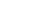 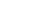 2022 Cartersville-Bartow County Exchange Club Christmas ParadeThank you for your interest in this year’s Christmas Parade. The parade will be Thursday, December 1, at 6:00 pm. The rain date is December 8 at 6:00 pm. Line-up begins at 4:00 pm in the Tabernacle church parking lot. If you have multiple entries and you want them to stay together, you should have them arrive at the lineup area together at the same time. The parade route is the same as last year.The Exchange Club will be providing Santa Claus; no other live Santa’s are allowed in the parade. Deadline for Parade Entry is November 23: After the deadline there is an additional fee of $50These criteria must be followed:Due to city ordinance, absolutely nothing may be thrown to parade watchers. You may hand out items. Food items need to be pre-wrapped.No live Santa Claus allowed in the parade other than the one we provide. There is a 13.5 foot height restriction due to the overpass on Church Street.Please refrain from sudden loud noises as they might frighten small children and animals.Children under 13 should ride in a vehicle or float.Drivers should be alert to small children darting into street along the parade route.Horse groups are responsible for cleaning up animal fecal material at all times.Horse-drawn carriages’ cost will be the same as the float fee. They will be placed near the end of the parade if the horses are not wearing a diaper.All animals except horses must be on a float with at least a leash.The distribution of confetti or any confetti like material is strictly prohibited.PLEASE READ: FLOAT OR VEHICLE PARTICIPANTS. THE CLUB STRONGLY URGES YOU TO MAKE ARRANGEMENTS FOR A GROUP DROP OFF AWAY FROM THE PARADE SET UP SITE. THERE IS VERY HIGH TRAFFIC CONGESTION ALL AROUND THE PARADE SET UP AREA AND DROP OFF IS LIMITED. FOR THE SAFETY OF ALL PARTICIPANTS, ESPECIALLY YOUNG CHILDREN, WE VERY ADVISE YOU TO SET UP A GROUP DROP OFF AT A DIFFERENT LOCATION AND BRING THE PARTICIPANTS OVER AS A GROUP BY ONE OR TWO VEHICLES OR WALK THEM OVER ESCORTED BY AN ADULT.All participants of the Cartersville Bartow County Exchange Club Christmas Parade acknowledge and agree to hold harmless the Cartersville-Bartow County Exchange Club and any of its members from responsibility for injuries to any participant, or for damaged or stolen property, or damage to property by natural or willful causes. All participants agree to abide by the rules and regulations as set forth by the Cartersville Bartow County Exchange Club requirements. All participants understand that the Cartersville Bartow County Exchange Club and its authorities have the right to inspect your float or vehicle at any time and refuse admittance of any participant and request removal from the property/parade route should they not adhere to the Rules and Standards of Conduct set by the Christmas Parade Committee and the Cartersville Bartow County Exchange Club.If you have any questions please call (770)382-8571. If you call after business hours, leave a message and your phone call will be returned. Remember, all proceeds are donated to Advocates for Bartow’s Children and The Boys and Girls Club of Bartow County. Thank you for your participation.Christmas Parade Registration FormParade December 1 at 6:00 pm • Rain date December 8 th at 6:00 pm • Lineup begins at 4:00  Deadline for Parade Entry is November 25: after the deadline there is an additional fee of $50Organization Name 	Mailing Address   	City, State, Zip 	Phone Number  	Contact Person   	Email Address:   	Enclosed is a check (made out to The Exchange Club) for: 	$80 Non-Commercial Float	 	$210 Commercial Float 	$130Non-Commercial Vehicle	 	$260 Commercial VehicleDeadline for Parade Entry is November 23: after the deadline there is an additional $50 feeNon-Commercial is Churches, Schools, Scouts, Cheerleaders, Beauty Contest winners, or any other non-profit organization.Commercial is any business or for-profit organization.A float can be a bus, large flatbed truck, carriage, or anything pulled by another vehicle and denoted with signage.  A vehicle is any gas powered machine with signage only.  No Car carriers allowed.For horse groups, the Non-Commercial Vehicle Fee applies (max of 10 per fee).Please give us a brief description about your group/organization for promotional identification:Please mail form to:	Cartersville Exchange Club or drop off at: Cartersville Animal Hospital Attn: Christmas Parade	109 East Felton RoadPO Box 1897	Cartersville, GA 30120Cartersville, GA 30120We will e-mail you an ID Card. Please display this on the driver’s side front window. This is the only way the judges can identify the winners. Please  confirm your email and make sure it is legible.If you have any further questions please call 770-382-8571